NorwayNorwayNorwayNorwayNovember 2030November 2030November 2030November 2030MondayTuesdayWednesdayThursdayFridaySaturdaySunday12345678910Father’s Day1112131415161718192021222324252627282930NOTES: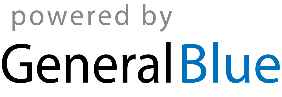 